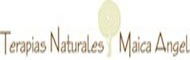  Disminuir el riesgo de “toxicidad”: No comer grasas saturadas, alcohol, tabaco, alimentos pre cocinados, envasados, etc. Disminuir el consumo de carnes rojas y lácteos animales porque su consumo nos producen una respuesta inflamatoria de nuestro organismos por acidificación del pH sanguíneo produciendo una  degeneración tisular y como consecuencia mayor debilidad del tejido venoso.El consumo de picantes, aumentan el riesgo de vasodilatación. 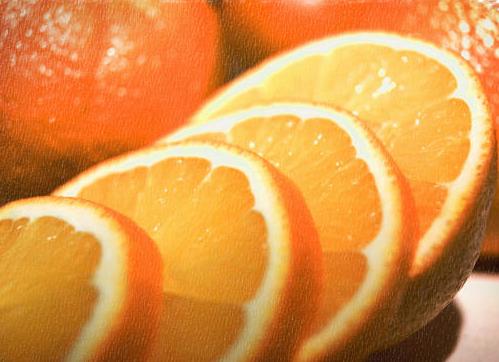                                Evitar las grasas saturadas, trans o hidrogenadas por su efecto espesante sanguíneo que  dificulta la fluidez sanguínea.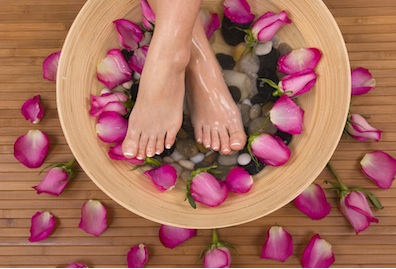 Aumentar el consumoAlimentos ricos en bioflavonoides y vitamina C: Tonifican las venas y protegen los vasos sanguíneos, Como los cítricos (pomelo, limón, naranja y mandarinas) y las bayas (grosellas, arándanos, fresas…) también la contienen la mayoría de las frutas exóticas (kiwi, mango, guayaba) y las bayas de acerola y el  los vegetales, en especial en los muy coloreados (rojos y verdes), en todas las frutas y verduras, sobre todo crudas.Otros alimentos de acción anticoagulante, (piña, higos, papaya), ricos en ácidos grasos omega 3 y /o Vit E (aceite de oliva, lino, germen de trigo, pescado azul), jengibre (en pequeñas cantidades, pues el exceso sería vasodilatador y esto empeoraría las varices), ajo y cebolla.Alimentos ricos en vitamina E: Aceite de germen de trigo, aceite de girasol, aceite de nueces, aceites de maíz, soja, sésamo y palma, avellanas, almendras, pipas de girasol, germen de maíz, germen de trigo aceite de oliva, nueces, cacahuetes, margarinas, semillas de sésamo, aceite de hígado de bacalao, aguacate y mantequillas.Alimentos ricos en omega 3: Abundan en pescado (salmón, etc.), marisco, aceite de hígado de bacalao, hortalizas de hoja verde, legumbres y semillas de lino.Alimentos ricos en omega 6: Abundan en hígado, sesos, riñones, carne magra, legumbres, germen de trigo, semillas integrales de cereales, aceite de hígado de bacalao y aceites vegetales de semillas de primera presión en frío (girasol, soja, maíz, lino, uva, cárcamo y, especialmente, las semillas de onagra y de borraja, ricas en ácido gamma-linolénico (GLA). Estímulos naturalesContrastes de agua fría/tibia acabando en fría. Es especialmente efectiva la técnica manual de vaciaje y el drenaje linfático.Realizar ejercicios de la marcha del “soldado”, junto con la aplicación de agua tibia/fría. En caso de hemorroides realizar baños de asiento con ciprés o hamamelis, castaño de indias, rusco. 